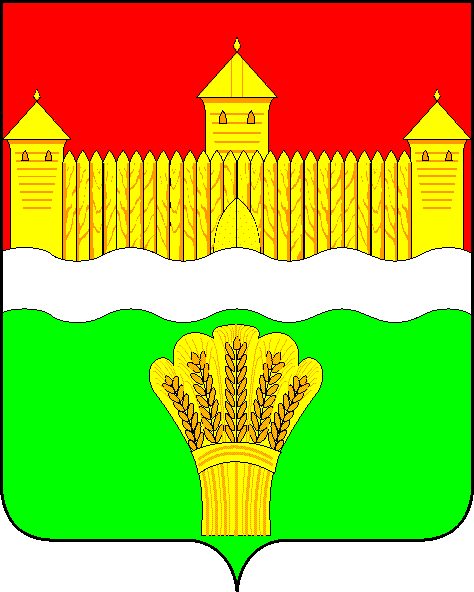 КЕМЕРОВСКАЯ ОБЛАСТЬ - КУЗБАСССОВЕТ НАРОДНЫХ ДЕПУТАТОВ КЕМЕРОВСКОГО МУНИЦИПАЛЬНОГО ОКРУГАПЕРВОГО СОЗЫВАСЕССИЯ № 6РЕШЕНИЕот 27 февраля 2020 № 71г. КемеровоОб утверждении прогнозного планаприватизации муниципального имуществаКемеровского муниципального округа на 2020 годРассмотрев предложение главы Кемеровского муниципального округа М.В. Коляденко об утверждении прогнозного плана приватизации муниципального имущества Кемеровского муниципального округа                     на 2020 год,  в целях повышения доходной части бюджета, руководствуясь Уставом Кемеровского муниципального округа, Положением о порядке приватизации муниципального имущества Кемеровского муниципального района, утвержденным решением Кемеровского районного Совета народных депутатов от 28.04.2016 № 576, Совет народных депутатов Кемеровского муниципального округа РЕШИЛ:Утвердить прогнозный план приватизации муниципального имущества Кемеровского муниципального округа на 2020 год согласно приложению к настоящему решению.2.  Опубликовать настоящее решение в газете «Заря» и на официальном сайте Совета народных депутатов Кемеровского муниципального округа в информационно-телекоммуникационной сети «Интернет».3. Настоящее решение вступает в силу после его официального опубликования.4. Контроль за исполнением настоящего решения возложить на Евдокимова Н.Я. – председателя комитета по бюджету, налогам и предпринимательству.Председатель Совета народных депутатовКемеровского муниципального округа                                    В.В. ХарлановичГлава округа               						            М.В. Коляденко		ПРИЛОЖЕНИЕ к решению Совета народных депутатов Кемеровского муниципального округаот 27 февраля 2020 № 71ПРОГНОЗНЫЙ ПЛАНприватизации муниципального имущества Кемеровского муниципального округа на 2020 год	Перечень имущества, находящегося в муниципальной собственности Кемеровского муниципального округа, подлежащего приватизации                      на торгах:№ п/пНаименование муниципального имущества и месторасположениеПлощадь (протяженность)Предполагаемый срок приватизации1Здание котельной, расположенное по адресу: Кемеровская область, Кемеровский район, д. Тебеньковка, ул. Весенняя, 29в (под разбор)431,8 кв.м.2 квартал 2020 года2Здание прачечной, расположенное по адресу: Кемеровская область, Кемеровский район, д. Тебеньковка, ул. Весенняя, 29в (под разбор)193,5 кв.м.2 квартал 2020 года3Нежилое строение, расположенное по адресу: Кемеровская область,               г. Кемерово, пр-кт Шахтеров, д. 113 (под разбор)270,9 кв.м.2 квартал 2020 года4Помещение, расположенное по адресу: Кемеровская область, Кемеровский район, п. Новостройка, ул. Центральная, д.9, пом. 610,9 кв.м.2 квартал 2020 года5Здание, расположенное по адресу: Российская Федерация, Кемеровская область, п. Новостройка, ул. Мира, строение 1А251,1 кв.м.2 квартал 2020 года 6Нежилое строение, расположенное по адресу: г. Кемерово, пр. Шахтеров, 113 (литера Е)176,7 кв.м.2 квартал 2020 года7Стационарный комплекс фиксации автоматических правонарушений скоростного режима «КРЕЧЕТ-С», заводский номер - 14110632 квартал 2020 года8Нежилое здание, расположенное по адресу: Кемеровская область, Кемеровский район, д. Подъяково, ул. Центральная, 44106,7 кв.м.3 квартал 2020 года9Нежилое здание, расположенное по адресу: Кемеровская область Кемеровский район, п. Новостройка, ул. Набережная, д. 1а149,1 кв.м.3 квартал 2020 года10Здание склада, расположенное по адресу: Российская Федерация, Кемеровская область, г. Кемерово, ул. 2-я Камышинская, строение 2г 65,0 кв.м.3 квартал 2020 года11Здание гаража, расположенное по адресу: Российская Федерация, Кемеровская область, г. Кемерово, ул. 2-я Камышинская, строение 2г 213,5 кв.м.3 квартал 2020 года12Здание, расположенное по адресу: Российская Федерация, Кемеровская область, г. Кемерово, ул. Камышинская 1-я, 2а 263,7 кв.м.3 квартал 2020 года13Мусоровоз ко-440-4, шасси (рама) № 43336283500678, кузов (кабина, прицеп) № 433360800677403 квартал 2020 года14Мусоровоз ко-440-5, шасси (рама) № ХТС651153С2420496, кузов (кабина, прицеп) № 23042683 квартал 2020 года15Мусоровоз ко-440-5, шасси (рама) № ХТС651153С1266192, кузов (кабина, прицеп) № 23080853 квартал 2020 года16Мусоровоз ко 4407, шасси (рама) № ХТС43253391176150, кузов (кабина, прицеп) № 2159203 квартал 2020 года17Нежилое помещение № 1, расположенное по адресу: Кемеровская область, Кемеровский район, с. Силино, ул. Новая, д. 11, пом. 1913 кв.м.4 квартал 2020 года18Нежилое помещение № 2, расположенное по адресу: Кемеровская область, Кемеровский район, с. Силино, ул. Новая, д. 11, пом. 218 кв.м.4 квартал 2020 года19Нежилое помещение № 3, расположенное по адресу: Кемеровская область, Кемеровский район, с. Силино, ул. Новая, д. 11, пом. 319 кв.м.4 квартал 2020 года 20Нежилое помещение № 4, расположенное по адресу: Кемеровская область, Кемеровский район, с. Силино, ул. Новая, д. 11, пом. 497 кв.м.4 квартал 2020 года21Нежилое помещение № 5, расположенное по адресу: Кемеровская область, Кемеровский район, с. Силино, ул. Новая, д. 11, пом. 550 кв.м.4 квартал 2020 года22Нежилое помещение № 6, расположенное по адресу: Кемеровская область, Кемеровский район, с. Силино, ул. Новая, д. 11, пом. 698 кв.м.4 квартал 2020 года23Нежилое помещение № 7, расположенное по адресу: Кемеровская область, Кемеровский район, с. Силино, ул. Новая, д. 11, пом. 7222 кв.м.4 квартал 2020 года24Нежилое помещение № 8, расположенное по адресу: Кемеровская область, Кемеровский район, с. Силино, ул. Новая, д. 11, пом. 867 кв.м.4 квартал 2020 года25Здание гаража, расположенное по адресу: Кемеровская область, Кемеровский район, д. Тебеньковка, 80 м на юг от ул. Весенняя, 29в352,7 кв.м.4 квартал 2020 года